LESSON DEVELOPMENT ONE INTRODUCTION TO EQUIVALENT FRACTIONS 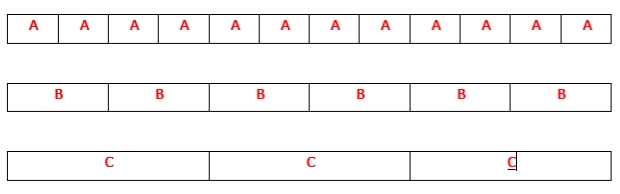 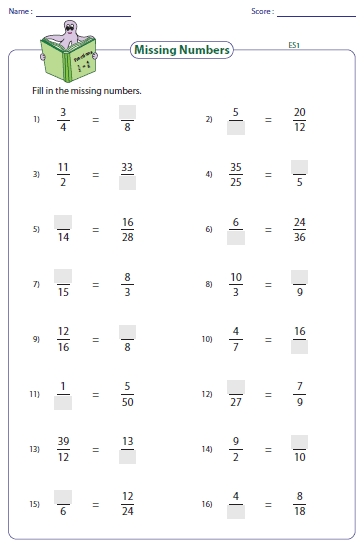 STAGE/TIMETEACHER’S ACTIVITIESLEARNER'S ACTIVITIES – MIND/HANDS ONLEARNING POINTSStep 1Introduction (5 minutes)Get a cardboard or two. Divide one of it into two equal part and guide the pupils to identify each part as 1/2 not just as half. Take one part and further divide it into two equal part, guide them to identify each part as 1/4.Continue this process until the pupils were able to identify each of a whole. Participate fully as the teacher guide and ask questions.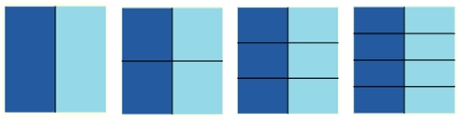 Each part of the following fractions are – 1/22/43/64/8, etc. Linking the Previous knowledge to the new lesson Step 2 Development (5 minutes) Grouping1. Groups the learners into four groups – A, B, C, and D. 2. Guide the learners to choose a leader and secretary for your group. 3. Gives each group learning materials –  Cardboard or divisible objects. 1. Belong to a group. 2. Choose their leader and secretary. 3. Received learning materials for their group. Learner’s group, leader and secretary confirmed.Step 3Development(15 minutes) Guide and ask the pupils to carefully study the chart and identify their similarities. 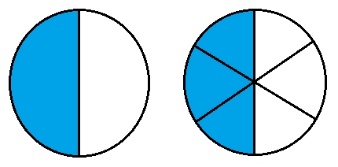 Equivalent Fractions. Step 3Development(15 minutes) Guide the groups – 1. To divide the cardboard into 12, 6 and 3 equal parts. 2. Mark A, B and C on respective cardboards.Teacher’s remark – To get an equivalent fraction, divide the numerator and the denominator of a fraction by a common factor.Ask them to compare the fraction parts of 4 As, 2 Be and one C. 4 As = 4/12 = (2 x 2)/(2 x 6) = (4 x 1)/(4 x 3)2 Bs = 2/6 = (1 x 2)/(3 x 2)1 C = 1/3Dividing to find Equivalent Fractions Step 4 Development(5 minutes)Find the missing numbers. 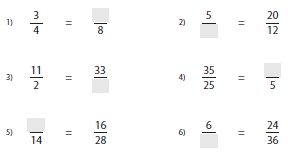 Groups work. Groups Evaluation Step 5Development (5 minutes) Asks each group to present their answers so that you can compare responses with those of other groups.Call on two or representatives for presentation.Presentation Presentation Step 6Conclusion(10 minutes)To conclude the lesson, the teacher revises the entire lesson and ask the key questions.     The learners listen, ask and answer questions.Lesson Evaluation and Conclusion 